Пресс-служба Удмуртстата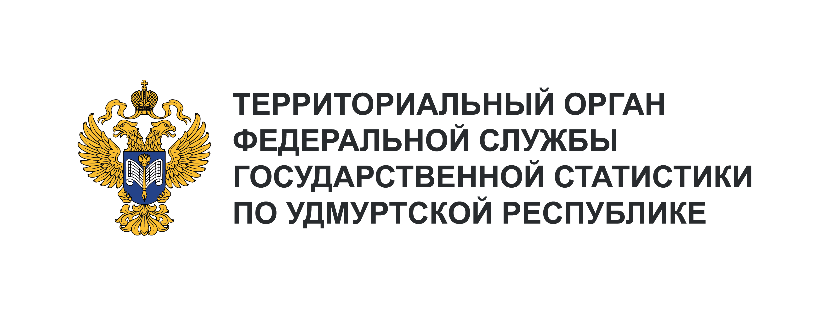 Телефон: +7 (3412) 69-50-35e-mail: 18.01.2@rosstat.gov.ruИнформационное сообщение для СМИ21 марта 2024, ИжевскИНДИВИДУАЛЬНОЕ ПРЕДПРИНИМАТЕЛЬСТВО – ВАЖНАЯ ЧАСТЬ МАЛОГО БИЗНЕСАИндивидуальные предприниматели Удмуртии вносят ощутимый вклад в экономику республики. Их усилиями создаются новые рабочие места, рынок насыщается товарами, предлагаются новые виды услуг.Каждый второй рубль в объеме бытовых услуг населению и пятый рубль оборота розничной торговли и общественного питания принадлежит индивидуальному предпринимательству.Кроме того, в сельском хозяйстве примерно 6% продукции выращивается предпринимателями 
и крестьянско-фермерскими хозяйствами.Ежегодно ИП перевозят почти 3 млн тонн грузов.В 2023 году по сравнению с 2022 годом оборот индивидуальных предпринимателей по розничной торговле вырос на 4%.На начало 2024 года в Удмуртской Республике индивидуальным бизнесом занималась 41 тыс. человек, причем предпринимателей-мужчин среди них 61%.Более трети бизнесменов-предпринимателей занимались торговлей, здесь женщин и мужчин практически равное количество. Значительно преобладают предприниматели мужского пола в области строительства (84%), транспортировки и хранения (83%), сельского, лесного хозяйства, охоты, рыболовства и рыбоводства (77%), обрабатывающих производств (67%). «Слабого пола» в два раза больше в сфере образования.Самая большая категория индивидуальных предпринимателей, а это 60% от общего числа бизнесменов, – в возрасте 30-49 лет, самая меньшая (8%) – 60 лет и старше.Половина всех индивидуалов работает в Ижевске, причем предпринимателей-мужчин, работающих в Ижевске, на 20% больше, чем женщин.Самое большое количество предпринимателей учтено в Завьяловском районе (9%), самое меньшее – в Юкаменском районе республики (0,3%).